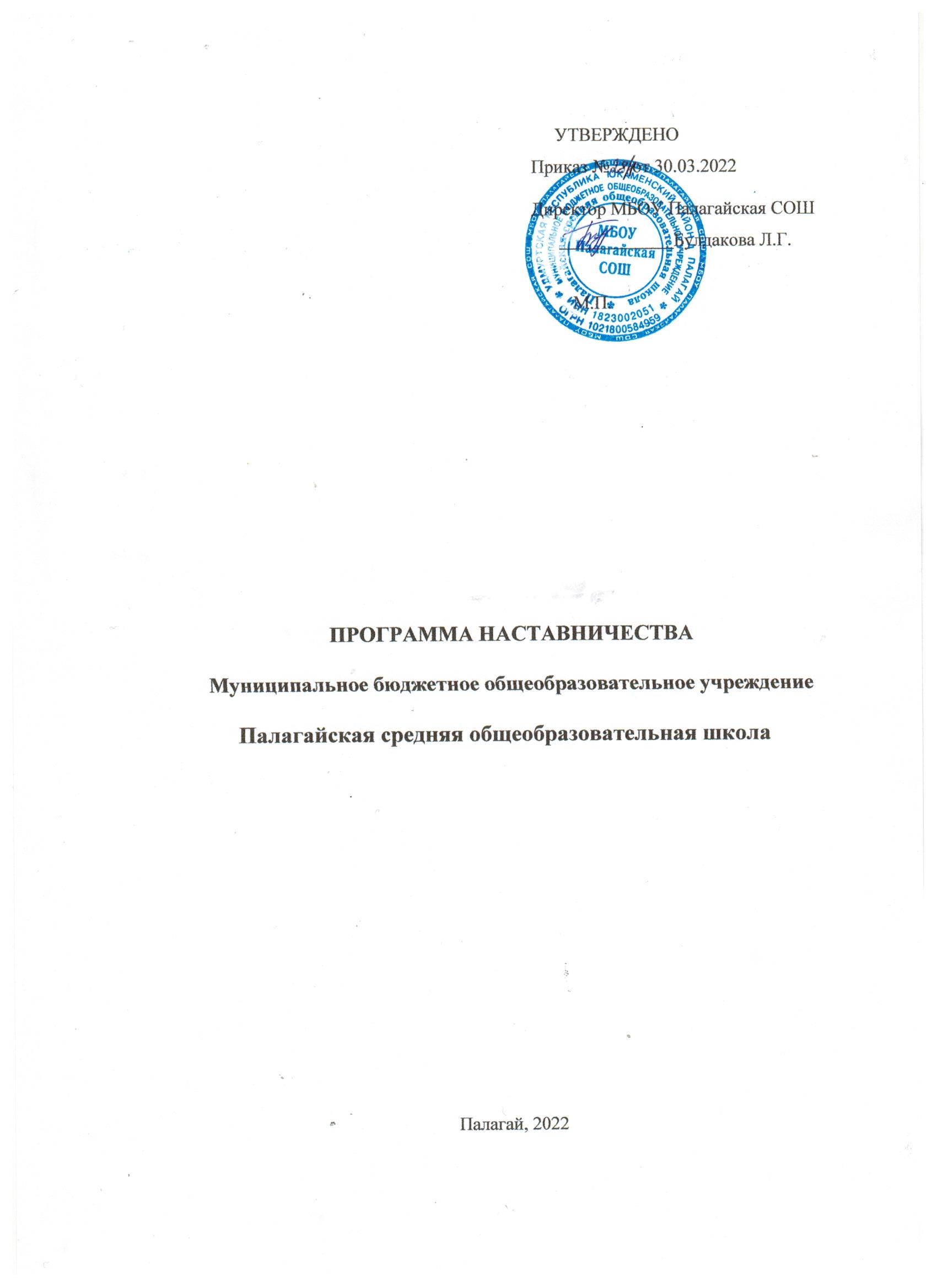 ПАСПОРТ ПРОГРАММЫПОЯСНИТЕЛЬНАЯ ЗАПИСКААктуальность разработки Программы наставничестваАктуальность разработки программы заключается в использовании технологии наставничества как успешного способа решения различных проблем и задач, систематически находящихся в «поле зрения» администрации и педагогического коллектива:закрепление молодых педагогов в образовательной организации, повышение их профессионального уровня, а также создание комфортной профессиональной среды;создание условий для развития одаренных обучающихся и обучающихся с ОВЗ.Цель и задачи Программы наставничестваЦелью внедрения целевой модели наставничества является максимально полное раскрытие потенциала личности наставляемого, необходимое для успешной личной и профессиональной самореализации в современных условиях неопределенности, а также создание условий для формирования эффективной системы поддержки, самоопределения и профессиональной ориентации всех обучающихся в возрасте от 10 до 17 лет, педагогических работников (далее - педагоги) разных уровней образования и молодых специалистов МБОУ Палагайской СОШ.Задачи:Разработка и реализация мероприятий дорожной карты внедрения целевой модели наставничества.Разработка и реализация Программы наставничества.Реализация кадровой политики, в том числе: привлечение, обучение (осуществляется куратором программы организации) и контроль за деятельностью наставников, принимающих участие в Программе наставничества.Организация взаимодействия обучающихся в рамках деятельности ШУС (Школьное Ученическое Самоуправление)Осуществление персонифицированного учета обучающихся, молодых специалистов и педагогов, участвующих в программах наставничества.Проведение	внутреннего	мониторинга	реализации	и	эффективности программ наставничества в школе.Формирования баз данных программ наставничества и лучших практик.Обеспечение условий для повышения уровня профессионального мастерства педагогических работников, задействованных в реализации целевой модели наставничества, в формате непрерывного образования.Целевые группы реализации Программы наставничества в образовательной организации:обучающиеся, молодые специалисты, педагоги, родители, выпускники.В Программе используются следующие понятия и термины: Наставничество - универсальная технология передачи опыта, знаний,формирования навыков, компетенций, метакомпетенций и ценностей через неформальное взаимообогащающее общение, основанное на доверии и партнерстве.Форма наставничества - способ реализации целевой модели через организацию работы наставнической пары или группы, участники которой находятся в заданной обстоятельствами ролевой ситуации, определяемой основной деятельностью и позицией участников.Программа наставничества - комплекс мероприятий и формирующих их действий, направленный на организацию взаимоотношений наставника и наставляемого в конкретных формах для получения ожидаемых результатов.Наставляемый - участник программы наставничества, который через взаимодействие с наставником и при его помощи и поддержке решает конкретные жизненные, личные и профессиональные задачи, приобретает новый опыт и развивает новые навыки и компетенции. В конкретных формах наставляемый может быть определен термином "обучающийся".Наставник - участник программы наставничества, имеющий успешный опыт в достижении жизненного, личностного и профессиональногорезультата, готовый и компетентный поделиться опытом и навыками, необходимыми для стимуляции и поддержки процессов самореализации и самосовершенствования наставляемого.Куратор - сотрудник организации, осуществляющей деятельность по общеобразовательным, дополнительным общеобразовательным программам и программам среднего профессионального образования, либо организации из числа ее партнеров, который отвечает за организацию программы наставничества.Целевая модель наставничества - система условий, ресурсов и процессов, необходимых для реализации программ наставничества в образовательных организациях.Методология наставничества - система концептуальных взглядов, подходов и методов, обоснованных научными исследованиями и практическим опытом, позволяющая понять и организовать процесс взаимодействия наставника и наставляемого.Активное слушание - практика, позволяющая точнее понимать психологические состояния, чувства, мысли собеседника с помощью особых приемов участия в беседе, таких как активное выражение собственных переживаний и соображений, уточнения, паузы и т.д. Применяется, в частности, в наставничестве, чтобы установить доверительные отношения между наставником и наставляемым.Буллинг - проявление агрессии, в том числе физическое насилие, унижение, издевательства в отношении обучающегося образовательной организации со стороны других обучающихся и/или учителей. Одна из современных разновидностей буллинга - кибербуллинг, травля в социальных сетях.Метакомпетенции - способность формировать у себя новые навыки и компетенции самостоятельно, а не только манипулировать полученными извне знаниями и навыками.Тьютор	-		специалист	в	области		педагогики,	который	помогает обучающемуся определиться с индивидуальным образовательным маршрутом. Школьное сообщество (сообщество образовательной организации) - сотрудники данной образовательной организации, обучающиеся, их родители, выпускники и любые другие субъекты, которые объединены стремлением внести свой вклад в развитие организации и совместно действуют ради этой цели.НОРМАТИВНЫЕ ОСНОВЫ РЕАЛИЗАЦИИ ПРОГРАММЫНАСТАВНИЧЕСТВАДанная программа разработана на основе нормативно-правовых документов в области наставничества Федерального уровня, Удмуртской Республики, Управления образования Юкаменского района.Кроме того, в основу разработки положены:Устав муниципального бюджетного общеобразовательного учрежденияПалагайская средняя общеобразовательная школа.Отчет по результатам самообследования ;Положение о Целевой модели наставничества педагогических работников и обучающихся .Программа наставничества связана:с	реализацией	проектов	национального	проекта	«Образование»:«Современная школа»; «Успех каждого ребѐнка»; «Учитель будущего».с развитием волонтерского движения в школе.с основными образовательными программами НОО, ООО, СОО;с Программой воспитания ;с планами социально-психологической службы (в том числе работа с детьми с ОВЗ и подростками групп риска).ОЖИДАЕМЫЕ РЕЗУЛЬТАТЫ РЕАЛИЗАЦИИ ПРОГРАММЫ НАСТАВНИЧЕСТВАОжидаемыми результатами Программы наставничества являются:Плавный «вход» молодого учителя и специалиста в целом в профессию, построение продуктивной среды в педагогическом коллективе на основе взаимообогащающих отношений начинающих и опытных специалистов.Адаптация учителя в новом педагогическом коллективе.Измеримое улучшение личных показателей эффективности педагогов и сотрудников школы, связанное с развитием гибких навыков и метакомпетенций.Практическая	реализация	концепции	построения	индивидуальных образовательных траекторий.Снижение	проблем	адаптации	в	(новом)	учебном	коллективе: психологические, организационные и социальные.3. СТРУКТУРА УПРАВЛЕНИЯ РЕАЛИЗАЦИЕЙ ПРОГРАММЫ НАСТАВНИЧЕСТВАКАДРОВАЯ СИСТЕМА РЕАЛИЗАЦИИ ПРОГРАММЫ НАСТАВНИЧЕСТВАВ	процессе	реализации	Программы	наставничества	выделяется	три главные роли:Наставляемый – участник программы, который через взаимодействие с наставником и при его помощи и поддержке решает конкретные жизненные задачи, личные и профессиональные, приобретает новый опыт и развивает новые навыки и компетенции.Наставник – участник программы, имеющий успешный опыт в достижении жизненного результата, личностного и профессионального, способный и готовый поделиться этим опытом и навыками, необходимыми для поддержки процессов самореализации и самосовершенствования наставляемого.Куратор – сотрудник образовательной организации, который отвечает за организацию всего цикла программы наставничества.Реализация Программы наставничества происходит через работу куратора с двумя базами: базой наставляемых и базой наставников.Формирование этих баз осуществляется куратором с привлечением педагогов, классных руководителей и иных лиц школы, располагающих информацией о потребностях педагогов и обучающихся - будущих участников Программы. Формирование базы наставляемых осуществляется:из числа педагогов:молодых специалистов;находящихся	в	состоянии	эмоционального	выгорания,	хронической усталости;находящихся в процессе адаптации на новом месте работы;желающими	овладеть	современными	программами,	цифровыми навыками, ИКТ компетенциями и т.д.Формирование базы наставников осуществляется из числа:педагогов и специалистов, заинтересованных в тиражировании личного педагогического опыта и создании продуктивной педагогической атмосферы;ветеранов педагогического труда.Куратор определяет ответственных по направлениям наставничества.Текущая деятельность куратора осуществляется во взаимодействии с ответственными по направлениям наставничества.База наставляемых и база наставников может меняться в зависимости от потребностей школы в целом и от потребностей участников образовательных отношений: педагогов, учащихся и их родителей (законных представителей).ЭТАПЫ РЕАЛИЗАЦИИ ПРОГРАММЫ НАСТАВНИЧЕСТВАФОРМЫ НАСТАВНИЧЕСТВАВ отношении обучающихся Целевая модель наставничества предусматривает реализацию следующих приоритетных форм наставничества:«ученик – ученик»;«Учитель – ученик».В отношении педагогических работников Целевая модель наставничества предусматривает реализацию следующих приоритетных форм наставничества:«педагог – педагог»,7.1 Форма наставничества «Ученик-Ученик» Цель - улучшение образовательных результатов и мотивации.Задачи:−	помочь в определении личных образовательных перспектив;−	научить решать конкретные жизненные	задачи,	личные	и профессиональные;−	помочь в осознанном выборе дальнейших траекторий обучения;−	помочь	в	формировании	навыков:	коммуникация,	целеполагание, планирование, организация;− помочь	в	приобретении	нового	опыта	и	развитии	новых	навыков	и компетенций;− формирование устойчивого школьного сообщества.Ожидаемые результаты:повышение уровня мотивированности и осознанности обучающихся среднего и старшего подросткового возраста в вопросах образования, саморазвития и самореализации;снижение доли ценностно-дезориентированной молодежи;активное развитие гибких навыков, необходимых для гармоничной личности;улучшение образовательных, культурных, спортивных и иных результатов и укрепление школьного сообщества.Характеристика участников формы наставничества «ученик – ученик»Варианты ролевых моделей наставничества «ученик – ученик».Схема реализации формы наставничества «ученик – ученик»7.3 Форма наставничества «педагог – педагог»Предполагает взаимодействие молодого специалиста (при опыте работы от 0 до 3 лет) или нового сотрудника (при смене места работы) с опытным и располагающим ресурсами и навыками педагогом, оказывающим молодому коллеге разностороннюю поддержку.Цель - успешное закрепление на месте работы или в должности педагога молодого специалиста, повышение его профессионального потенциала и уровня, а также создание комфортной профессиональной среды внутри образовательной организации, позволяющей реализовывать актуальные педагогические задачи на высоком уровне.Задачи:Способствовать	формированию	потребности	заниматься	анализом результатов своей профессиональной деятельности;Развивать интерес к методике построения и организации результативного учебного процесса;ориентировать	начинающего	педагога	на	творческое	использование передового педагогического опыта в своей деятельности;прививать молодому специалисту интерес к педагогическойдеятельности в целях его закрепления в образовательной организации;ускорить процесс профессионального становления педагога.Ожидаемые результаты:высокий	уровень	включенности	молодых	специалистов	и	новых педагогов в педагогическую работу и культурную жизнь школы;усиление уверенности в собственных	силах	и	развитие	личногопрофессиональной реализации компетенции, профессиональныесоветы и рекомендации, стимул и ресурс для комфортного становления и развития внутри организации и профессии.Характеристика участников формы наставничества«учитель – учитель»Варианты ролевых моделей наставничества «педагог – педагог»Область применения в рамках образовательной программыСоздание педагогических проектов для их реализации в МБОУ Палагайской СОШ: конкурсы, курсы, творческие мастерские, школа молодого учителя, серия семинаров, разработка методического пособия.Схема реализации формы наставничества «Учитель – учитель»МОНИТОРИНГ И ОЦЕНКА РЕЗУЛЬТАТОВ РЕАЛИЗАЦИИ ПРОГРАММЫ НАСТАВНИЧЕСТВАМониторинг процесса реализации Программ наставничества понимается как система сбора, обработки, хранения и использования информации о Программе наставничества и отдельных ее элементах.Организация систематического мониторинга Программ наставничества дает возможность четко представлять, как происходит процесс наставничества, какие происходят изменения во взаимодействиях наставника с наставляемым (группой наставляемых), а также какова динамика развития наставляемых и удовлетворенности наставника своей деятельностью.Мониторинг Программы наставничества состоит из двух основных этапов:оценка качества процесса реализации Программы наставничества МБОУ Палагайской СОШ;оценка	мотивационно-личностного,	компетентностного, профессионального роста участников, динамика образовательных результатов.Мониторинг и оценка качества процесса реализации Программы наставничества.Этап 1. Первый этап мониторинга направлен на изучение и оценку качества   реализуемой	Программы наставничества, ее сильных и слабых сторон, качества совместной работы пар или групп "наставник-наставляемый". Мониторинг помогает, как выявить соответствие условий организации Программы		наставничества	требованиям		и	принципам		модели,	так	и отследить	важные	показатели	качественного		изменения	образовательной организации, реализующей Программу наставничества, динамику показателей социального		благополучия			внутри	образовательной			организации, профессиональное развитие педагогического коллектива в практической инаучной сферах.Цели мониторинга:оценка качества реализуемой программы наставничества;оценка эффективности и полезности Программы наставничества как инструмента повышения социального и профессионального благополучия внутри образовательной организации и сотрудничающих с ней организаций или индивидов.Задачи мониторинга:сбор и анализ обратной связи от участников (метод анкетирования);обоснование	требований	к	процессу	реализации	программы наставничества, к личности наставника;контроль хода программы наставничества;описание особенностей взаимодействия наставника и наставляемого (группы наставляемых);определение условий эффективной Программы наставничества;контроль показателей социального и профессионального благополучия.Оформление результатов.Для	оценки	соответствия	условий		организации		Программы наставничества		требованиям		модели		и		программ,	по	которым	она осуществляется, принципам, заложенным в модели и программах, а также современным		подходам		и	технологиям,	используется			анкета		куратора. Результатом		успешного	мониторинга		будет	аналитика		реализуемой Программы наставничества, которая позволит выделить ее сильные и слабые стороны, изменения качественных и количественных показателей социальногои	профессионального	благополучия,	расхождения	между	ожиданиями	и реальными результатами участников Программы наставничества.Мониторинг и оценка влияния программ на всех участников. Этап	2.	Второй		этап	мониторинга	позволяет			оценить:	мотивационно- личностный		и				профессиональный		рост		участников			Программы наставничества; развитие метапредметных навыков и уровня вовлеченности обучающихся		в	образовательную		деятельность;			качество		изменений	в освоении		обучающимися	образовательных					программ;			динамику образовательных			результатов		с		учетом	эмоционально-личностных, интеллектуальных, мотивационных и социальных черт участников.Основываясь на результатах данного этапа, можно выдвинуть предположение о наличии положительной динамики влияния Программ наставничества на повышение активности и заинтересованности участников в образовательной и профессиональной деятельности, о снижении уровня тревожности в коллективе, а также о наиболее рациональной и эффективной стратегии дальнейшего формирования пар "наставник-наставляемый".Процесс мониторинга влияния программ на всех участников включает два подэтапа, первый из которых осуществляется до входа в Программу наставничества, а второй - по итогам прохождения Программы.Соответственно, все зависимые от воздействия программы наставничества параметры фиксируются дважды.Цели мониторинга влияния программ наставничества на всех участников.Глубокая	оценка	изучаемых	личностных	характеристик	участников Программы.Оценка	динамики	характеристик	образовательного	процесса	(оценка качества изменений в освоении обучающимися образовательных программ).Анализ и необходимая корректировка сформированных стратегий образования пар "наставник-наставляемый".Задачи мониторинга:научное	и	практическое	обоснование	требований	к	процессу организации Программы наставничества, к личности наставника;экспериментальное	подтверждение	необходимости	выдвижения описанных в целевой модели требований к личности наставника;определение условий эффективной Программы наставничества;анализ эффективности предложенных стратегий образования пар и внесение корректировок во все этапы реализации Программы в соответствии с результатами;сравнение характеристик образовательного процесса на "входе" и "выходе" реализуемой Программы;сравнение изучаемых личностных характеристик (вовлеченность, активность, самооценка, тревожность и др.) участников Программы наставничества на "входе" и "выходе" реализуемой Программы.МЕХАНИЗМЫ МОТИВАЦИИ И ПООЩРЕНИЯ НАСТАВНИКОВК числу лучших мотивирующих наставника факторов можно отнести поддержку системы наставничества на школьном, общественном, муниципальном и государственном уровнях; создание среды, в которой наставничество воспринимается как почетная миссия, где формируется ощущение причастности к большому и важному делу, в котором наставнику отводится ведущая роль.Мероприятия по популяризации роли наставника.Организация	и	проведение	фестивалей,	форумов,	конференций наставников на школьном уровне.Организация и проведение конференции наставников на школьном уровне.Выдвижение лучших наставников на конкурсы и мероприятия на муниципальном, региональном и федеральном уровнях.Проведение школьного конкурса профессионального мастерства "Наставник года".Создание специальной рубрики "Наши наставники" на сайте школы ,  в школьной газете.Награждение грамотами школы "Лучший наставник" Программа наставничества в  МБОУ Палагайской СОШПолное наименование ПрограммыПрограмма наставничестваМБОУ Палагайской СОШРешение об утверждении ПрограммыПриказ № 28/1 от 30 марта 2022 г.Авторы-разработчики ПрограммыБулдакова Л.Г.., директор школы Абашева И.Н.., заместительдиректора по УР.Нормативно-правовая базаФедеральный уровень:Распоряжение Правительства РоссийскойФедерации от 29 ноября 2014 года № 2403-Р «Об утверждении Основ государственной молодежной политики Российской Федерации на период до 2025 года;Указа Президента РФ от 7 мая 2018 года № 204 (О национальных целях и стратегических задачах развития Российской Федерации на период до 2024 года;Распоряжения Министерства просвещения Российской Федерации от 25 декабря 2019 года№ Р-145 (Об утверждении методологии (целевой модели) наставничества обучающихся для организаций,осуществляющих образовательную деятельность по общеобразовательным,дополнительным общеобразовательным программам и программам среднего профессионального образования, в том числе с применением лучших практикобмена опытом между обучающимися; Уровень субъекта РФ:Постановления Правительства Удмуртской Республики от 29 мая 2017 года № 239 «О Наставничестве в образовательных организациях, подведомственных распоряжением Правительства Российской Федерации от29 ноября 2014 г. № 2403-Р Министерству образования и науки УдмуртскойРеспублики»;Паспорта национального проекта«Образование» (утв. президиумом Совета при Президенте РФ по стратегическому развитию и национальным проектам, протокол от 24. 12.2018№ 1б);Паспорта регионального проекта «Успех каждого ребенкa» (утв. Координационнымкомитетом по вопросам стратегического развития и реализации приоритетных проектов при Главе УР, протокол от 11 декабря 2018 года № 8);Приказа Министерства образования и науки Удмуртской Республики от 21 июля 2021 года № 1077 «Об утверждении Концепциисоздания единой системы научно- методического сопровожденияпедагогических работников и управленческих кадров в Удмуртской Республики»;- Приказа Министерства образования и науки Удмуртской Республики от 16 февраля 2022 года№ 255 «Об организации работы повнедрению Региональной целевой модели наставничества педагогическихработников и обучающихся образовательных организаций Удмуртской Республики».Муниципальный уровень:Приказ УО №68 от 11-05-2022 «Об организации работы по мониторингу целевой  модели наставничества педагогических работников и обучающихся образовательных организнУровень образовательной организации:Приказ МБОУ Палагайской СОШ № 28/1 от 30.03.2022 «Об организации работы по внедрению целевой модели наставничествапедагогических работников и обучающихся»Цель ПрограммыМаксимально полное раскрытие потенциала личности наставляемого, необходимое для успешной личной и профессиональной самореализации в современных условиях неопределенности, а также создание условий для формирования эффективной системы поддержки, самоопределения и профессиональной ориентации всех обучающихся, педагогических работников (далее - педагоги) разных уровней образования и молодых специалистовЗадачи ПрограммыРазработка и реализация мероприятийдорожной карты внедрения целевой модели наставничества.Разработка и реализация Программы наставничества.Реализация кадровой политики, в том числе: привлечение, обучение (осуществляется куратором программы организации) и контроль за деятельностью наставников, принимающих участие в Программе наставничества.Осуществление персонифицированного учета обучающихся, молодых специалистов ипедагогов, участвующих в программах наставничества.Проведение внутреннего мониторинга реализации и эффективности программ наставничества в школе.Формирования баз данных программнаставничества и лучших практик.9. Обеспечение условий для повышения уровня профессионального мастерства педагогических работников, задействованных в реализации целевой модели наставничества, в формате непрерывного образования.Ожидаемые результатыИзмеримое улучшение показателей, обучающихся в образовательной, культурной, спортивной сферах и сфере дополнительного образования.Улучшение психологического климата в образовательной организации как среди обучающихся, так и внутри педагогического коллектива, связанное с выстраиваниемдолгосрочных и психологически комфортных коммуникаций на основе партнерства.Плавный «вход» молодого учителя и специалиста в целом в профессию, построение продуктивной среды в педагогическом коллективе на основе взаимообогащающих отношений начинающих и опытных специалистов.Адаптация учителя в новом педагогическом коллективе.Измеримое улучшение личных показателей эффективности педагогов и сотрудников школы, связанное с развитием гибких навыков и метакомпетенций.Построение индивидуальных образовательных траекторий.Реализуемые формы наставничестваВ	отношении	педагогических	работников реализуются следующие формы наставничества:1) «педагог – педагог»Структура управления реализацией ПрограммыУровни структуры:Директор, администрация школыКуратор внедрения модели наставничестваНаставники VI.НаставляемыйСистема мониторингаМониторинг и оценка результатов реализации Программы наставничества.Мониторинг и оценка качества процесса реализации программы наставничества.Мониторинг и оценка влияния программ на всех участников.Механизмы мотивации и поощрения наставниковВыдвижение лучших наставников на конкурсы и мероприятия на муниципальном, региональном и федеральном уровнях.Проведение школьного конкурса профессионального мастерства "Наставник года".Создание специальной рубрики "Наши наставники" на сайте школы , в школьной газетеНаграждение грамотами школы "Лучший наставник"Уровни структурыНаправления деятельности.Директор	школы	и администрацияРазработка и утверждение комплекта нормативных документов, необходимых для реализации Программы наставничества.Разработка Программы наставничества.Разработка и реализация мероприятий дорожной карты Программы наставничества.Реализация кадровой политики в Программе наставничества.Назначение куратора.Инфраструктурное и материально-техническое обеспечение реализации Программы наставничества.КураторФормирование базы наставников и наставляемых.Организация обучения наставников (в том числе привлечение экспертов для проведения обучения).Контроль процесса Реализации Программы наставничестваУчастие в оценке вовлеченности педагогических работников и обучающихся в различные формы наставничества.Решение организационных вопросов, возникающих в процессе реализации Программы наставничества.Мониторинг результатов эффективности реализации Программы наставничества.НаставникРазработка и реализация планов индивидуального развитиянаставляемых совместно с куратором.Разработка персонализированных программ наставничества.Мотивационная (эмоционально — психологическая) поддержка наставляемого;Оказание ситуативной помощи в выполняемой деятельности наставляемого;Контроль и оценивание результатов собственной деятельности и деятельности наставляемого;Участие в мониторинге результатов эффективности реализации Программы наставничества.Наставляемый1. Решение   поставленных   задач   через   взаимодействие   снаставником.ЭтапыМероприятияРезультатПодготовка условий	для запуска Программы наставничества	Создание благоприятных условий для запуска Программы.Сбор предварительных запросов от потенциальных наставляемых.Выбор аудитории для поиска наставников.Информированиеи выбор форм наставничества.На внешнем контуре информационная работа направленная на привлечение внешних ресурсов к реализациипрограммы.Дорожная карта реализации наставничества. Пакет документов.Формирование базы наставляемыхВыявление конкретных проблем обучающихся школы / педагогических работников образовательной организации, которые можно решить с помощью наставничества через мониторинг.Сбор и систематизация запросов отпотенциальных наставляемых.Сформированная база наставляемыхФормирование базы наставниковРабота с внутренним контуром включает действия по формированию базы из числа:Формирование базы наставников, которые будут участвовать как в текущей программе наставничества, так и в будущем.педагогов, заинтересованных в тиражировании личного педагогического опыта и создании продуктивной педагогической атмосферы;родителей обучающихся – активных участников управляющего ипопечительского советов,Обучение наставниковОбучение наставников для работы с наставляемыми.Заполненные анкеты в письменной свободной форме всеми наставниками.Собеседование с наставниками.Программа обучения.Формирование наставнических пар/группПровести Круглый стол с участием всех отобранных наставников и всех наставляемых.Зафиксировать сложившиеся пары вспециальной базе куратора.Сформированные наставнические пары / группы, готовые продолжить работу врамках ПрограммыОрганизация	и осуществление работы наставнических пар/группЗакрепление гармоничных и продуктивных отношенийв наставнической паре/группе так, чтобы они были максимально комфортными, стабильнымии результативными для обеих сторон. Работа в каждой паре/группе включает:встречу-планирование,комплекс последовательных встреч,итоговую встречу.Мониторинг:сбор обратной связи от наставляемых – для мониторинга динамики влиянияпрограммы на наставляемых;сбор обратной связи от наставников, наставляемых и кураторов – для мониторингаэффективности реализациипрограммы.Завершение1.Подведение итогов работы каждойСобраны лучшиереализациипары/группы.наставнические практики.программы2. Подведение итогов программыПоощрение наставников.наставничествашколы. Определение Лучшегонаставника.3. Подведение итогов ипопуляризация практик. ПроведениеКонференцииНаставникНаставляемыйНаставляемыйКто может бытьПассивныйАктивныйОтветственный, социально-Низко мотивированный,Мотивированный кактивный ученик с выраженнойдезориентированныйполучению большегогражданской и ценностнойученик старших классов,объема информации опозицией, мотивированный кне имеющий желаниякарьерных исамосовершенствованию исамостоятельно выбиратьобразовательныхпреобразованию окружающей среды.Участник образовательных, спортивных, творческих проектов.Человек увлекающийся и способный передать свою«творческую энергию» и интересы другим людям.образовательную траекторию, плохо информированный о карьерных и образовательных перспективах,равнодушный к процессам внутри школы и ее сообществавозможностях ученик, желающий развить собственные навыки и приобрести метакомпетенции, но не обладающий ресурсом для их получения- Человек, являющийся образцом для подражания в планемежличностных отношений, личной самоорганизации и профессиональной компетентности.Формы взаимодействияЦель«Успевающий – неуспевающий»Классический вариант поддержки для улучшенияобразовательных результатов и приобретения навыков самоорганизации и самодисциплины«Лидер – равнодушный»Психоэмоциональная и ценностная поддержка с развитием коммуникативных, творческих, лидерских навыков, мотивация на саморазвитие, образование и осознанный выбортраектории, включение в школьное сообщество«Равный – равному»Обмен навыками, например, когда наставник обладаеткритическим мышлением,	а наставляемый – креативным; взаимная поддержка, активная внеурочная деятельность«Куратор – автор проекта»Совместная работа над проектом (творческим, образовательным, предпринимательским), при которой наставник выполняет роль куратора и тьютора, а наставляемый на конкретном примере учится реализовыватьсвой потенциал, улучшая и совершенствуя навыкиЭтапы реализации.МероприятияПредставление программы наставничествав форме «ученик – ученик».Педагогический совет.Проводится отбор наставников из числаактивных учеников, самостоятельно выражающих желание помочь ученику.Анкетирование. Использование базы наставников.Обучение наставников.Работа по плану ИРО, АльтернативаПроводится отбор обучающихся, испытывающий учебные проблемы, проблемы адаптации ижелающих добровольно принять участие впрограмме наставничества.Анкетирование. Листы опроса. Использование базы наставляемых.Формирование пар, групп.После встреч, обсуждения вопросов.Творческая деятельность. Успешнаяадаптация.Проведение всех запланированныхмероприятий. Тестирование.Рефлексия реализации формынаставничества.Анализ эффективности реализациипрограммы.Наставник получает уважаемый изаслуженный статус.Поощрение на педагогическом совете илизаседании ШУС.творческого и педагогического потенциалов;улучшение психологического климата в школе;повышение уровня образовательной подготовки;5. молодые	педагоги	получат	необходимыедляданногопериодаНаставникНаставникНаставляемыйНаставляемыйКто может бытьКто может бытьМолодой специалистПедагогОпытный педагог, имеющийОпытный педагог, имеющийИмеет малый опытСпециалист,профессиональные успехипрофессиональные успехиработы (от 0 до 3находящийся в(победитель различных(победитель различныхлет),процессе адаптации напрофессиональных конкурсов,профессиональных конкурсов,испытывающийновом месте работы,автор учебных пособий иавтор учебных пособий итрудности скоторому необходимоматериалов, ведущий вебинаров иматериалов, ведущий вебинаров иорганизациейполучатьсеминаров).семинаров).учебного процесса,представление оПедагог, склонный к активной общественной работе, лояльный участник педагогического и школьного сообществ.Педагог, обладающий лидерскими, организационными иПедагог, склонный к активной общественной работе, лояльный участник педагогического и школьного сообществ.Педагог, обладающий лидерскими, организационными ис взаимодействием с обучающимися, другимипедагогами, родителями.традициях, особенностях, регламенте и принципах образовательной организации.коммуникативными навыками,коммуникативными навыками,хорошо развитой эмпатией.хорошо развитой эмпатией.Типы наставниковТипы наставниковПедагог,Типы наставниковТипы наставниковнаходящийся в состоянииэмоциональногоНаставник - консультантНаставник - предметникнаходящийся в состоянииэмоциональноговыгорания, хронической усталости.Создает комфортныеусловия для реализацииОпытный педагогодного и того же предметноговыгорания, хронической усталости.профессиональныхнаправления, что икачеств, помогает смолодой учитель,организациейспособныйобразовательногоосуществлятьпроцесса и с решениевсестороннююконкретныхметодическуюпсихолого –поддержкупедагогичексих ипреподаваниякоммуникативныхотдельныхпроблем,дисциплин.контролируетсамостоятельнуюработу молодогоспециалиста илипедагога.Формы взаимодействияЦель«Опытный педагог – молодой специалист»Поддержка для приобретения необходимыхпрофессиональных навыков и закрепления на месте работы.«Опытный классный руководитель – молодойспециалист»Поддержка для приобретения необходимых профессиональных навыков в работе с класснымколлективом и закрепления на месте работы.«Лидер педагогического сообщества – педагог, испытывающий проблемы»Реализация психоэмоциональной поддержки сочетаемый с профессиональной помощью по приобретению и развитию педагогических талантов иинициатив.«Педагог новатор –консервативный педагог»Помощь в овладении современными программами,цифровыми навыками, ИКТ компетенциями.Этапы реализации.МероприятияПредставление программ наставничества в форме «Учитель – учитель».Педагогический совет.Проводится отбор наставников из числа активных и опытных педагогов ипедагогов, самостоятельно выражающих желание помочь педагогу.Анкетирование. Использование базы наставников.Обучение наставников.Проводится при необходимости.Проводится отбор педагогов,испытывающий профессиональные проблемы, проблемы адаптации ижелающих добровольно принять участие в программе наставничества.Анкетирование. Листы опроса. Использование базы наставляемых.Формирование пар, групп.После встреч, обсуждения вопросов.Повышение квалификации наставляемого, закрепление в профессии. Творческаядеятельность. Успешная адаптация.Тестирование. Проведение мастер – классов, открытых уроков.Рефлексия реализации формы наставничества.Анализ эффективности реализации программы.Наставник получает уважаемый и заслуженный статус.Поощрение на педагогическом советеФорма наставничест ваНазвание программыЦелевая аудиторияЦели программыЗадачи программыХарактеристика наставникаХарактеристика наставляемогоПедагог-педагогМолодойпедагог	- предметник.Молодые специалисты–предметник и (стаж до 3 лет)Методическая поддержка		по конкретному предмету	для приобретения необходимых профессиональ ных навыков и закрепления на месте работы.Формировать и воспитывать у молодых специалистовпотребность в непрерывном самообразовании.Помочь учителю, опираясь в своей деятельности надостижения педагогической науки и передовогопедагогического опыта, творчески внедрять идеи вучебно-воспитательный процесс.Создать условия для профессиональной адаптации молодого педагога в коллективе. 4.Способствовать формированиюиндивидуального стиля творческой деятельности; вооружить начинающегопедагога конкретными знаниями и умениями применять теорию на практике.Наставник – предметник.Опытный педагог одного и того же предметного направления, что и молодой учитель, способный осуществлять всестороннюю методическуюподдержку преподавания отдельныхдисциплин.Молодой специалист. Имеет малый опыт работы (от 0 до 3 лет), испытывающий трудности с организациейучебного процесса по своемупредмету, с взаимодействием с обучающимися,другими педагогами, родителями.